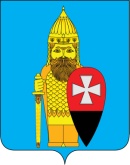 СОВЕТ ДЕПУТАТОВ ПОСЕЛЕНИЯ ВОРОНОВСКОЕ В ГОРОДЕ МОСКВЕ РЕШЕНИЕПРОЕКТот __________________ 2013г    № _____________Об осуществлении аудиовидеозаписи открытых заседаний Совета депутатов поселения Вороновское с последующей трансляцией в информационно-телекоммуникационной сети «Интернет»В соответствии с Законом города Москвы № 7 от 06.02.2013г. «О внесении изменений в Закон города Москвы от 06.11.2002г. № 56 «Об организации местного самоуправления в городе Москве» и статьи 1 и 8 Закона города Москвы от 22.10.2008г. №50 «О муниципальной службе в городе Москве», Уставом поселения Вороновское,Совет депутатов поселения Вороновское решил:1. На открытых заседаниях Совета депутатов поселения Вороновское осуществлять аудиовидеозапись с последующей трансляцией на официальном сайте поселения в информационно-телекоммуникационной сети «Интернет».2. Аудиовидеозапись открытых заседаний Совета депутатов осуществляется в порядке, установленном Регламентом Совета депутатов поселения Вороновское.3. Настоящее решение вступает в силу с даты его подписания.Контроль за исполнением настоящего решения возложить на Председателя Совета депутатов поселения Вороновское Исаева М.К.Глава поселения Вороновское					Е.П. Иванов